UNIWERSYTECKI DZIECIĘCY SZPITAL KLINICZNY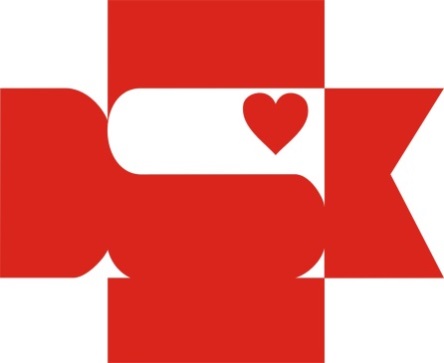 im. L. Zamenhofa w Białymstoku15-274 Białystok, ul. Waszyngtona 17; tel. +48 857450500, fax +48 857421838NIP 542-25-34-063   REGON 001406394OGŁOSZENIEO POSTĘPOWANIU OFERTOWYM NA ŚWIADCZENIE USŁUG TELEKOMUNIKACYJNYCH UMOŻLIWIAJĄCYCH REALIZACJĘ POŁĄCZEŃ TELFONICZNYCH POMIĘDZY SIECIĄ PAKIETOWĄ ABONENTA A PUBLICZNĄ SIECIĄ TELEKOMUNIKACYJNĄ WRAZ Z AKTYWACJĄ ORAZ OBSŁUGĄ SERWISOWĄ. Informacje ogólneUniwersytecki Dziecięcy Szpital Kliniczny w Białymstoku, ul. J. Waszyngtona 17, ogłasza postępowanie na świadczenie usług telekomunikacyjnych umożliwiających realizację połączeń telefonicznych pomiędzy siecią pakietową abonenta a publiczną siecią telekomunikacyjną wraz z aktywacją oraz obsługą serwisową – na okres 24 miesięcy licząc od dnia zawarcia umowy. Termin złożenia oferty cenowej:Oferty należy składać w terminie do dnia 26.01.2024 r. na e-mail: dag@udsk.plInformację można uzyskać pod nr tel. 857450566.                    Oferta powinna zawierać:Nazwę firmy  oraz adres kontaktowy.Zaświadczenie o prowadzeniu działalności gospodarczej.Oferowaną kwotę netto  za  1 miesiąc.Szczegóły ogłoszenia: Przedmiotem zamówienia jest świadczenie usługi telefonii stacjonarnej VOIP SIP Trunk realizowanej w sieci światłowodowej operatora za pomocą dwóch redundantnych łączy:głównego L2 (w warstwie drugiej modelu OSI) oraz zapasowego w sieci Internet, stanowiącego zabezpieczenie podstawowej drogi dla połączeń telefonicznych.I Warunki uruchomienia1. Zamawiający wymaga, aby doprowadzenie sieci światłowodowej i uruchomienie usług zostało przeprowadzone na koszt Operatora.2. W celu prawidłowego oszacowania kosztów inwestycji oraz określenia warunków montażu konieczne jest przeprowadzenie przez Operatora wizji lokalnej w siedzibie Zamawiającego.3. Uruchomienie usług będzie przeprowadzone w godzinach dogodnych dla Zamawianego i ustalonych na minimum 2 dni robocze przed montażem.4. W przypadku nie wywiązania się z terminu uruchomienia usługi SIP-Trunk Wykonawca zapłaci karę umowną w wysokości 0,5% wartości umowy za każdy dzień.5. W przypadku nie wywiązania się z terminu uruchomienia usługi SIP-Trunk w ciągu 14 dni od podpisania umowy, zostaje ona rozwiązana z winy Wykonawcy.II Specyfikacja usługi SIP-Trunk:1. Minimum 45 sesji (możliwych jednoczesnych połączeń przychodzących i wychodzących),2. Usługa w sieci światłowodowej z dwiema niezależnymi drogami połączenia L2 i Internet do centrali miejskiej.3. Po stronie operatora wymagane jest urządzenie SBC (session border controller) automatycznie przełączające ruch telefoniczny pomiędzy łączem głównym i zapasowym.4. Zakres numeracji DDI 48857450500-48857450999, 48857420393, 48857420791, 48857421838, 48857422271, 48857422775, 48857423580, 48857423841, 48857424031, 48857424585.5. Bezpłatne przeniesienie numerów do sieci operatora bez przerw w dostawie usług telekomunikacyjnych.6. Bezpłatne wszystkie połączenia krajowe do sieci stacjonarnych i komórkowych. Obecnie wykonywanych jest ok. 15655 minut połączeń (średnia za ostatnie 3 miesiące). Połączenia międzynarodowe będą rozliczane zgodnie z cennikiem usługi telefonicznej operatora.7. Faktury wystawiane do 10-go dnia kolejnego miesiąca obejmujące opłatę abonamentową za bieżący miesiąc i opłaty za połączenia za poprzedni miesiąc.8. Szczegółowy wykaz wykonanych połączeń wychodzących do 10-go dnia miesiąca za poprzedni miesiąc, dla każdego numeru DDI w formie bazy danych *xls lub *xlsx z następującymi danymi: data i godzina wykonanego połączenia, numer A , numer B, typ połączenia, czas trwania, opłata w zł netto oraz opłata w zł brutto.III Specyfikacja usługi łącza do sieci Internet:1. Dostęp do sieci Internet za pomocą szerokopasmowej technologii 10 Gigabit Ethernet.2. Gwarantowane pasmo do sieci Internet minimum 1/1Gbit/s w obu kierunkach jednocześnie.3. Nielimitowana ilość przesyłanych informacji.4. Przydzielenie puli adresów publicznych o ciągłej przestrzeni min. 8 adresów IPv4 PA, adresacja będzie zarejestrowana na Zamawiającego zgodnie z zasadami RIPE NCC.5. Operator zapewni zarządzany przełącznik w minimalnej konfiguracji: 2 porty 10Gb SFP+ (10GBASE-LR) oraz 4 porty COMBO SFP /GE (1000BASE-T).6. Łącze dostępowe nie może być budowane z wykorzystaniem infrastruktury znajdującej się poza terytorium Polski oraz z użyciem technologii bezprzewodowej na jakimkolwiek odcinku.7. Gwarancja i serwis w okresie gwarancjiDostępności usługi – 99% w ujęciu miesięcznym. W przypadku przekroczenia ustalonego limitu dostępności usługi Zamawiający zastrzega sobie prawo do odstąpienia od umowy z przyczyn leżących po stronie Operatora.W przypadku wystąpienia awarii, jej usunięcie nastąpi w ciągu 12 godzin od momentu zgłoszenia. Poprzez awarię rozumie się utratę połączenia lub spadek jego parametrów. Operator musi posiadać funkcjonujący całodobowo help-desk odpowiedzialny za przyjmowanie zgłoszeń o awariach i nieprawidłowościach w funkcjonowaniu łącza. Procedura przyjmowania zgłoszeń powinna obejmować drogę telefoniczną i email.W przypadku nie wywiązania się z warunków gwarancji Wykonawca zapłaci karę umowną w wysokości 0,2% wartości umowy za każde rozpoczęte 12 godzin.Zamawiający zastrzega sobie prawo do unieważnienia postępowania bez podania przyczyny.